Abbreviations and DefinitionsAlachua County Area	-	The community outreach and recruitment site headquartered in Gainesville, Florida, opened in October 2011. This includes members who reside in Alachua, Baker, Bradford, Clay, Gilchrist, Levy, Marion, Putnam, and Union counties. Duval County Area	-	The community outreach and recruitment site headquartered in Jacksonville, Florida, opened in October 2013.CHW			-	Community Health Worker. CHWs are lay community members who share a common language and culture with the people they serve.1CTSA			-	Clinical and Translational Science Award, supported by the National   Center for Translational Sciences of the National Institutes of Health under University of Florida Clinical and Translational Science Award UL1TR001427.About HealthStreetHealthStreet is a community engagement model that seeks to reduce disparities in health research and access to care; the backbone of the model is the Community Health Worker (CHW). Founded and developed in 1989 at Washington University in St. Louis (Cottler PI), HealthStreet was initiated at University of Florida (UF) in 2011 with the creation of the Department of Epidemiology.CHWs engage community members in discussions at barbershops, beauty shops, parks, bus stops, community agencies, churches, neighborhood associations, health care facilities, sports venues, grocery stores, laundromats, nail salons, fitness centers, colleges, health fairs, and other places people congregate.1 Community members are invited by CHWs to join the HealthStreet Registry which requires a 30-minute, IRB approved, health assessment and blood pressure reading2 including social determinants of health, health conditions and concerns, including mental health and substance use, and research perceptions. Members are followed at 60 days post-assessment and continuously as relevant research becomes available. They continue to be offered linkages to medical and social services and opportunities to participate in health research. HealthStreet Gainesville (opened in 2011) and HealthStreet Jacksonville (opened in 2013) have a growing population of community members who are in the HealthStreet Registry.As a national model for community engagement and translational research, HealthStreet data can be utilized for Community Health Needs Assessments, hot-spotting analyses,3 preliminary data for grants and cohort identification. The Registry includes people primarily in the Northeast Florida Corridor from Gainesville to Jacksonville, including rural areas.This effort is funded through the UF NIH CTSA, the College of Medicine, College of Public Health and Health Professions, and NIDA.MethodologyData in this report are stratified by community outreach site and insurance. Community sites are divided into the Alachua County Area and Duval County Area based on which outreach team was involved in recruiting the member. Each community outreach site is separated into three categories: “Private Insurance,” “Medicaid/Medicare,” and “No Insurance.” Those coded “No Insurance” responded “No” to the question “Do you have any type of medical insurance?”The private insurance category includes those who are on VA/Military Insurance. The following chart shows the types of insurance coded “Private Insurance” among members from the community outreach sites combined.The Medicare/Medicaid category includes those on Medicaid, Medicare, Medicare Supplement, as well as those receiving assistance through programs such as Shands Charity Care, We Care, and CHOICES, which are coded as “Other Assistance.” The following chart shows the types of insurance coded “Medicare/Medicaid” among members from the community outreach sites combined. The p-values are derived from tests for statistical between insurance groups for each community outreach site separately. Categorical variables are analyzed using the Chi-square test and continuous variables are analyzed using Analysis of Variance (ANOVA). All statistical analyses were conducted using SAS 9.4.Figure 1: County of residence among HealthStreet members, from October 2011 through March 2017 (n=8,780)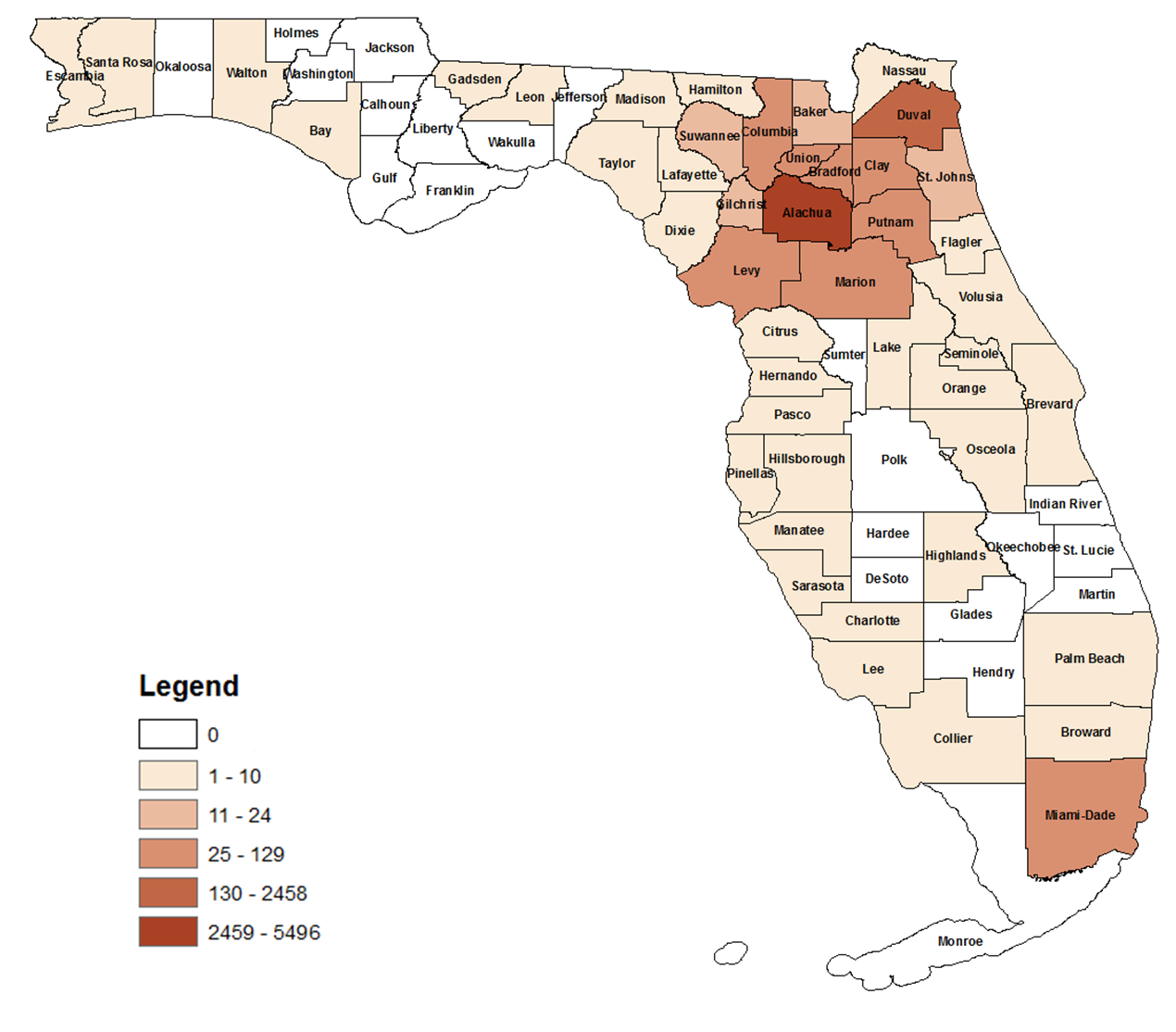 Figure 1 shows the reach of HealthStreet in Florida.The following tables do not show members who reside in Miami-Dade County. *Latino/Hispanic is not mutually exclusive with other racesTable 1 shows demographic information of HealthStreet members. Data is collected from individual questions asked of all members.Table 2 shows access to care among HealthStreet members. Data is collected from questions asked of each member.Table 3 shows health conditions among HealthStreet members. The respondent self-reports a history of health conditions based on responses to the question “Have you ever been told you had, or have you ever had a problem with (CONDITION).”†Among those with at least one health concern Table 4 shows the top health concerns among HealthStreet members. The CHW asks the respondent “What are your top three health concerns?” Of the 8,540 members with completed intakes during this time span in Alachua and Duval County areas, 7,899 (92.5%) had at least one health concern. The health concerns are ordered by prevalence and are in their own words.Table 5 shows substance use among HealthStreet members. Substance use status is measured from the health assessment by asking questions such as “Have you ever used (SUBSTANCE)?” Respondents answering “No” are coded “Never.” Respondents answering “Yes” would then be asked the follow-up question “Have you used (SUBSTANCE) in the last 30 days?” Those answering “Yes” are coded “Current user,” while those answering “No” are coded “Past Users.”Table 6 shows research perceptions among HealthStreet members. Data is collected from individual questions asked of all members.†Among those with a neighborhood concernTable 7 shows the top neighborhood concerns among HealthStreet members. The CHW asks the respondent “What do you think is the most important concern for your neighborhood?” Of the 8,540 members with completed intakes during this time span in Alachua and Duval County, 6,217 (72.8%) had a neighborhood concern.Contact Us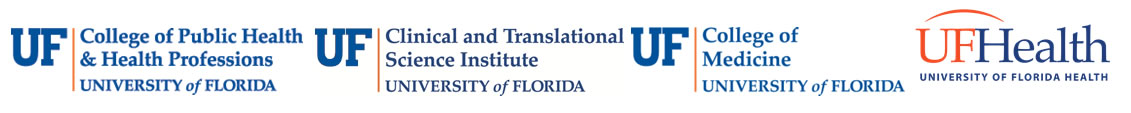 References Cottler LB, McCloskey DJ, Aguilar-Gaxiola S, Bennett NM, Strelnick H, Dwyer-White M, Collyar DE, Ajinkya S, Seifer SD, O'Leary CC, Striley CW, Evanoff B. Community needs, concerns, and perceptions about health research: findings from the Clinical and Translational Science Award Sentinel Network. Am J Public Health 2013; 103: 1685–1692.Webb FJ, Striley CW, Cottler LB. Marijuana use and its association with participation, navigation, and enrollment in health research among African Americans. J Ethn Subst Abuse 2015; 25: 1–15.Ruktanonchai CW, Pindolia DK, Striley CW, Odedina FT, Cottler LB. Utilizing spatial statistics to identify cancer hot spots: a surveillance strategy to inform community-engaged outreach efforts. Int J Health Geogr 2014, 13: 39.Cottler LB, Striley CW, O’Leary CC, Ruktanonchai CW, Wilhelm KA. Engaging the community in research with the HealthStreet model: national and international perspectives. Translational Medicine – What, Why and How: An International Perspective. Translational Research in Biomedicine. Basel, Karger, 2013; 3: 98–109.Cottler LB, Nagarajan R. Real-time assessment of community health needs and concerns. Sci Transl Med 2012; 1: 4(119).Cottler LB, Callahan C, Striley CW. HealthStreet: A community-based approach to include mental health in public health research. Mental Health in Public Health: The Next 100 Years. New York, NY: Oxford University Press; 2011: 247–273.Table 1: Demographics of HealthStreet members by major community outreach areas and insurance (October 2011 – March 2017)Table 1: Demographics of HealthStreet members by major community outreach areas and insurance (October 2011 – March 2017)Table 1: Demographics of HealthStreet members by major community outreach areas and insurance (October 2011 – March 2017)Table 1: Demographics of HealthStreet members by major community outreach areas and insurance (October 2011 – March 2017)Table 1: Demographics of HealthStreet members by major community outreach areas and insurance (October 2011 – March 2017)Table 1: Demographics of HealthStreet members by major community outreach areas and insurance (October 2011 – March 2017)Table 1: Demographics of HealthStreet members by major community outreach areas and insurance (October 2011 – March 2017)Table 1: Demographics of HealthStreet members by major community outreach areas and insurance (October 2011 – March 2017)Table 1: Demographics of HealthStreet members by major community outreach areas and insurance (October 2011 – March 2017)Table 1: Demographics of HealthStreet members by major community outreach areas and insurance (October 2011 – March 2017)CharacteristicCharacteristicAlachua County Area(n=6,034) Alachua County Area(n=6,034) Alachua County Area(n=6,034) Alachua County Area(n=6,034) Duval County Area(n=2,506) Duval County Area(n=2,506) Duval County Area(n=2,506) Duval County Area(n=2,506) TotalCharacteristicCharacteristicPrivate Insurance(n=1,703, 28.2%)Medicaid/Medicare(n=2,11935.1%)No Insurance(n=2,212, 36.7%)p-valuePrivate Insurance(n=635, 25.3%)Medicaid/Medicare(n=671, 26.8%)No Insurance(n=1,200, 47.9%)p-valuen=8,540 (%)Gender    Female    Female61.0%73.3%48.0%<.000157.3%67.2%49.9%<.00015,062 (59.4)    Male    Male39.0%26.7%52.0%<.000142.7%32.8%50.1%<.00013,466(40.7)    Transgender/Other    Transgender/Other0.2%0.1%0.1%<.00010.0%0.0%0.3%<.000112  (0.1)Average Age (years)Average Age (years)Average Age (years)Average Age (years)Average Age (years)Average Age (years)Average Age (years)Average Age (years)Average Age (years)Average Age (years)    Female    Female44.345.140.9<.000143.945.143.00.112043.7    Male    Male44.250.140.4<.000142.650.542.7<.000143.9RaceRaceRaceRaceRaceRaceRaceRaceRaceRace    Asian    Asian2.9%0.5%0.7%<.00010.6%0.5%1.1%<.000197(1.1)    African-American    African-American46.1%58.7%54.5%<.000184.8%83.5%74.5%<.00015219(61.2)    Caucasian    Caucasian45.1%34.8%37.7%<.000111.5%14.0%20.2%<.00012,745(32.2)    Other    Other5.8%6.0%7.2%<.00013.0%2.1%4.3%<.0001467(5.5)Latino/Hispanic*Latino/Hispanic*6.7%5.0%6.5%0.05493.2%3.5%3.6%0.8905448(5.3)CharacteristicAlachua County Area(n=6,034) Alachua County Area(n=6,034) Alachua County Area(n=6,034) Alachua County Area(n=6,034) Duval County Area(n=2,506) Duval County Area(n=2,506) Duval County Area(n=2,506) Duval County Area(n=2,506) TotalCharacteristicPrivate Insurance(n=1,703, 28.2%)Medicaid/Medicare(n=2,11935.1%)No Insurance(n=2,212, 36.7%)p-valuePrivate Insurance(n=635, 25.3%)Medicaid/Medicare(n=671, 26.8%)No Insurance(n=1,200, 47.9%)p-valuen=8,540 (%)Marital StatusMarital StatusMarital StatusMarital StatusMarital StatusMarital StatusMarital StatusMarital StatusMarital Status    Never Married39.8%43.7%53.7%<.000147.6%50.8%56.4%<.00014,102(48.2)    Married35.3%19.9%15.6%<.000124.5%13.1%12.3%<.00011,756(20.6)    Divorced/Separated/Widowed24.9%36.4%30.6%<.000127.9%36.1%31.3%<.00012,660(31.2)Body Mass IndexBody Mass IndexBody Mass IndexBody Mass IndexBody Mass IndexBody Mass IndexBody Mass IndexBody Mass IndexBody Mass Index    Female 29.331.330.4<.000130.130.531.10.164630.5    Male 28.528.027.30.000628.327.727.10.021227.712+ Years of Education93.5%76.1%74.5%<.000185.8%66.4%74.4%<.00016,723 (78.9)Currently Employed60.0%21.2%32.6%<.000152.1% 13.3%26.8%<.00012,918(34.4)Veteran Status16.8%6.6%8.3%<.000115.9%8.6%5.6%<.0001832(9.8)Household size (including participant)3.03.23.30.04153.03.22.7<.00013.1Food Insecure (not enough money to buy food)25.0%48.8%59.1%<.000133.3%53.2%60.5%<.00014,042(47.6)Pets (cat or dog)45.7%42.5%38.6%0.025224.9%22.6%16.6%0.00241,236(33.5)Uses social media or text messaging83.2%68a.4%71.9%<.000186.3%72.9%81.2%<.00016,452(75.7)Table 2: Access to care by major community outreach areas and insurance (October 2011 - March 2017)Table 2: Access to care by major community outreach areas and insurance (October 2011 - March 2017)Table 2: Access to care by major community outreach areas and insurance (October 2011 - March 2017)Table 2: Access to care by major community outreach areas and insurance (October 2011 - March 2017)Table 2: Access to care by major community outreach areas and insurance (October 2011 - March 2017)Table 2: Access to care by major community outreach areas and insurance (October 2011 - March 2017)Table 2: Access to care by major community outreach areas and insurance (October 2011 - March 2017)Table 2: Access to care by major community outreach areas and insurance (October 2011 - March 2017)Table 2: Access to care by major community outreach areas and insurance (October 2011 - March 2017)Table 2: Access to care by major community outreach areas and insurance (October 2011 - March 2017)CharacteristicAlachua County Area(n=6,034) Alachua County Area(n=6,034) Alachua County Area(n=6,034) Alachua County Area(n=6,034) Duval County Area(n=2,506) Duval County Area(n=2,506) Duval County Area(n=2,506) Duval County Area(n=2,506) TotalCharacteristicPrivate Insurance(n=1,703, 28.2%)Medicaid/Medicare(n=2,11935.1%)No Insurance(n=2,212, 36.7%)p-valuePrivate Insurance(n=635, 25.3%)Medicaid/Medicare(n=671, 26.8%)No Insurance(n=1,200, 47.9%)p-valuen=8,540 (%)No doctor visit within past 6 months24.8%21.3%48.0%<.000125.0%20.0%47.5%<.00012,799(32.8)No physical exam within past 12 months21.2%22.4%51.0%<.000120.2%17.9%54.2%<.00012,859(33.5)Been to ER within past 6 months23.1%40.3%36.6%<.000120.2%31.5%34.8%<.00012,674(32.8)Receives health care or health services at UF Health/Shands38.1%49.3%22.0%<.000131.3%48.1%39.3%<.00011,403
(38.1)Ever had a colonoscopy (over 50 years)69.2%63.8%35.0%<.000151.3%55.1%33.1%<.00011,885
(53.5)Ever had a mammogram (women over 40 years)93.5%91.3%75.3%<.000191.0%90.0%73.1%<.00012,503
(86.1)Ever screened for prostate cancer (men over 45 years)70.8%60.1%40.0%<.000163.6%63.0%38.9%<.0001438
(54.7)Table 3: Overall health conditions by major community outreach areas and insurance (October 2011 - March 2017)Table 3: Overall health conditions by major community outreach areas and insurance (October 2011 - March 2017)Table 3: Overall health conditions by major community outreach areas and insurance (October 2011 - March 2017)Table 3: Overall health conditions by major community outreach areas and insurance (October 2011 - March 2017)Table 3: Overall health conditions by major community outreach areas and insurance (October 2011 - March 2017)Table 3: Overall health conditions by major community outreach areas and insurance (October 2011 - March 2017)Table 3: Overall health conditions by major community outreach areas and insurance (October 2011 - March 2017)Table 3: Overall health conditions by major community outreach areas and insurance (October 2011 - March 2017)Table 3: Overall health conditions by major community outreach areas and insurance (October 2011 - March 2017)Table 3: Overall health conditions by major community outreach areas and insurance (October 2011 - March 2017)Table 3: Overall health conditions by major community outreach areas and insurance (October 2011 - March 2017)CharacteristicAlachua County Area(n=6,034) Alachua County Area(n=6,034) Alachua County Area(n=6,034) Alachua County Area(n=6,034) Alachua County Area(n=6,034) Duval County Area(n=2,506) Duval County Area(n=2,506) Duval County Area(n=2,506) Duval County Area(n=2,506) TotalCharacteristicPrivate Insurance(n=1,703, 28.2%)Private Insurance(n=1,703, 28.2%)Medicaid/Medicare(n=2,11935.1%)No Insurance(n=2,212, 36.7%)p-valuePrivate Insurance(n=635, 25.3%)Medicaid/Medicare(n=671, 26.8%)No Insurance(n=1,200, 47.9%)p-valuen=8,540 (%)ADD/ADHD6.5%6.5%7.6%10.8%<.00014.9%6.3%5.3%0.5251642
(7.6)Allergies (Animal, Drug, Food, Seasonal, Other)51.3%51.3%50.0%44.2%<.000137.2%34.7%31.9%0.07103,752
(44.1)Anemia13.4%13.4%18.4%10.8%<.000110.6%11.5%12.3%0.51971,148
(13.5)Antibiotic Resistant Infection2.2%2.2%3.6%2.7%0.03641.1%1.5%1.4%0.8071206
(2.4)Arthritis (Gout, Osteoarthritis, Other)23.5%23.5%32.0%20.9%<.000113.9%21.8%15.1%0.00011,916
(22.8)Asthma16.7%16.7%23.3%17.7%<.000116.4%21.0%15.0%0.00601,587
(18.7)Autism0.1%0.1%0.8%0.4%0.00260.5%0.6%0.2%0.284336
(0.4)Autoimmune (Lupus, Scleroderma, Rheumatoid Arthritis)4.8%4.8%9.3%4.3%<.000111.5%18.1%12.8%0.0009713
(8.5)Back Pain, Bone Pain40.7%40.7%53.7%48.6%<.000139.1%50.2%48.8%<.00014,072
(47.7)Brain/Spinal/Nervous System (Cerebral Palsy, Down Syndrome, Paralysis)0.7%0.7%1.7%0.9%0.00680.2%0.6%0.3%0.406377
(0.9)CharacteristicAlachua County Area(n=6,034) Alachua County Area(n=6,034) Alachua County Area(n=6,034) Alachua County Area(n=6,034) Alachua County Area(n=6,034) Duval County Area(n=2,506) Duval County Area(n=2,506) Duval County Area(n=2,506) Duval County Area(n=2,506) TotalCharacteristicPrivate Insurance(n=1,703, 28.2%)Private Insurance(n=1,703, 28.2%)Medicaid/Medicare(n=2,11935.1%)No Insurance(n=2,212, 36.7%)p-valuePrivate Insurance(n=635, 25.3%)Medicaid/Medicare(n=671, 26.8%)No Insurance(n=1,200, 47.9%)p-valuen=8,540 (%)Breathing/Lung (Chronic Bronchitis, Chronic Sinus Infections, Pneumonia)15.3%15.3%21.1%16.7%0.000112.2%17.8%12.7%0.00331,422
(16.7)Cancer (type and treatment recorded but not reported here)10.3%10.3%12.7%5.8%<.00015.5%7.3%3.1%0.0002690
(8.1)COPD/Emphysema3.5%3.5%9.2%4.1%<.00015.5%6.1%4.2%0.1506468
(5.5)Dementia1.4%1.4%2.2%1.4 %0.05650.5%1.7%0.8%0.0603122
(1.4)Diabetes (Type 1 & Type 2)12.2%12.2%17.6%8.6%<.000114.7%22.0%10.9%<.00011,134
(13.4)Digestive Health (Acid Reflux, Crohn's Disease,  Diverticulitis, Esophagitis, Gallstones, Irritable Bowel Syndrome, Pancreatitis, Ulcer, Ulcerative Colitis)31.5%31.5%41.1%30.9%<.000123.0%31.0%27.1%0.00482,754
(32.4)Headaches32.6%32.6%38.8%35.6%0.000427.1%31.5%31.8%0.09182,928
(34.3)Hearing (Hearing Loss, Tinnitus, Vertigo)21.5%21.5%27.6%24.4%<0.000112.2%17.1%18.1%0.00411,891
(22.2)Heart/Circulation (Arrhythmias, Clots, Coronary Artery Disease, Heart Attack, Heart Murmur, Mitral Valve Prolapse, Deep Vein Thrombosis)14.6%14.6%20.2%13.5%<.00017.1%13.4%10.0%0.00081,220
(14.4)Hepatitis C1.9%1.9%2.9%2.8%0.09831.8%2.7%3.5%0.0912226 (2.7)CharacteristicAlachua County Area(n=6,034) Alachua County Area(n=6,034) Alachua County Area(n=6,034) Alachua County Area(n=6,034) Alachua County Area(n=6,034) Duval County Area(n=2,506) Duval County Area(n=2,506) Duval County Area(n=2,506) Duval County Area(n=2,506) TotalCharacteristicPrivate Insurance(n=1,703, 28.2%)Private Insurance(n=1,703, 28.2%)Medicaid/Medicare(n=2,11935.1%)No Insurance(n=2,212, 36.7%)p-valuePrivate Insurance(n=635, 25.3%)Medicaid/Medicare(n=671, 26.8%)No Insurance(n=1,200, 47.9%)p-valuen=8,540 (%)Hypertension31.0%31.0%43.3%30.9%<.000135.5%45.2%31.9%<.00013,026(35.6)High Cholesterol21.0%21.0%25.1%13.2%<.000117.7%27.6%13.9%<.00011,629
(19.3)HIV/AIDS0.5%0.5%2.8%0.9%<.00012.1%4.6%2.8%0.0208166
(2.0)HPV2.9%2.9%2.9%2.3%0.35411.7%1.6%1.4%0.8559199
(2.3)Infectious Diseases (Meningitis, Rheumatic Fever, Shingles, Tuberculosis)6.5%6.5%7.5%4.7%0.00062.5%3.6%4.5%0.0997468
(5.5)Kidney/Urinary (Incontinence, Kidney Failure, Kidney Stones, Urinary Tract Infections)20.4%20.4%30.3%21.1 %<.000111.7%13.7%12.0%0.46121,761
(20.7)Liver Cirrhosis0.7%0.7%1.4%0.7%0.02260.9%1.9%0.9%0.119985
(1.0)Mental Health Disorder, Other (Eating Disorder, Personality Disorder, Schizophrenia)5.1%5.1%10.5%9.0%<.00013.5%9.0%7.8%0.0002680
(8.0)Mood Disorders/Anxiety (Anxiety, Bipolar Disorder, Depression, Mania)29.8%29.8%43.3%39.9%<.000124.4%34.1%36.4%<.00013,115
(36.6)Movement Disorder (Parkinson’s Disease, Restless Leg Syndrome, Tourette Syndrome)5.3%5.3%7.5%6.8%0.02242.6%4.6%4.5%0.0802497
(5.8)Multiple Sclerosis0.5%0.5%0.9%0.3%0.03990.6%0.5%1.2%0.209656
(0.7)CharacteristicAlachua County Area(n=6,034) Alachua County Area(n=6,034) Alachua County Area(n=6,034) Alachua County Area(n=6,034) Alachua County Area(n=6,034) Duval County Area(n=2,506) Duval County Area(n=2,506) Duval County Area(n=2,506) Duval County Area(n=2,506) TotalCharacteristicPrivate Insurance(n=1,703, 28.2%)Private Insurance(n=1,703, 28.2%)Medicaid/Medicare(n=2,11935.1%)No Insurance(n=2,212, 36.7%)p-valuePrivate Insurance(n=635, 25.3%)Medicaid/Medicare(n=671, 26.8%)No Insurance(n=1,200, 47.9%)p-valuen=8,540 (%)Muscle/Bone (Fibromyalgia, Osteomyelitis, Osteoporosis, Scoliosis)10.5 %16.1%16.1%8.0%<.00014.7%9.2%5.6%0.0012849
(10.0)Reproductive Health (Infertility)4.1%4.7%4.7%3.9%0.39394.1%4.2%4.0%0.9665351
(4.2)Seizures2.8%6.0%6.0%4.9% <.00012.2%5.5%4.0%0.0088378
(4.4)Serious Head Injury3.8%5.7%5.7%6.6%0.00062.7%6.0%5.2%0.0134451
(5.3)Sickle Cell Disease0.5%1.1%1.1%0.9%0.11031.3%1.2%0.5%0.149972
(0.8)Skin (Acne, Athlete's Foot, Cold Sores, Eczema, Psoriasis, Rash, Rosacea, Skin Ulcers)35.7%30.8%30.8%31.1%0.001828.1%27.8%25.2%0.29792,604
(30.6)Sleep (Insomnia, Narcolepsy, Sleep Apnea, Sleep Walking)30.2%36.7%36.7%34.3%0.000120.7%26.7%26.7%0.01032,665
(31.4)STIs (Chlamydia, Genital Warts, Gonorrhea, Herpes, Syphilis)9.4%11.7%11.7%10.3%0.05965.0%7.5%7.8%0.0723809
(9.5)Stroke/TIA3.2%7.9%7.9%3.0%<.00012.2%4.8%3.2%0.0324372
(4.4)Thyroid (Hyperthyroidism, Hypothyroidism)6.8%6.6%6.6%4.6%0.00415.0%3.5%3.1%0.1009446
(5.3)Vision (Cataracts, Glaucoma, Retinopathy)11.4%17.3%17.3%5.5%<.00018.0%16.0%5.1%<.0001896
(10.7)Weight Control19.0%20.9%20.9%16.3%0.000411.0%11.2%9.6%0.46291,384
(16.2)Table 4: Top 8 health concerns† by major community outreach areas and insurance (October 2011 - March 2017)Table 4: Top 8 health concerns† by major community outreach areas and insurance (October 2011 - March 2017)Table 4: Top 8 health concerns† by major community outreach areas and insurance (October 2011 - March 2017)Table 4: Top 8 health concerns† by major community outreach areas and insurance (October 2011 - March 2017)Table 4: Top 8 health concerns† by major community outreach areas and insurance (October 2011 - March 2017)Table 4: Top 8 health concerns† by major community outreach areas and insurance (October 2011 - March 2017)Table 4: Top 8 health concerns† by major community outreach areas and insurance (October 2011 - March 2017)Table 4: Top 8 health concerns† by major community outreach areas and insurance (October 2011 - March 2017)Table 4: Top 8 health concerns† by major community outreach areas and insurance (October 2011 - March 2017)Table 4: Top 8 health concerns† by major community outreach areas and insurance (October 2011 - March 2017)CharacteristicAlachua County Area(n=5,562) Alachua County Area(n=5,562) Alachua County Area(n=5,562) Alachua County Area(n=5,562) Duval County Area(n=2,337) Duval County Area(n=2,337) Duval County Area(n=2,337) Duval County Area(n=2,337) TotalCharacteristicPrivate Insurance(n=1,562, 28.1%)Medicaid/Medicare(n=1,96235.3%)No Insurance(n=2,038, 36.6%)p-valuePrivate Insurance(n=589, 25.2%)Medicaid/Medicare(n=622, 26.6%)No Insurance(n=1,126, 48.2%)p-valuen=7,899 (%)Hypertension 29.8%30.5%27.6%0.111139.4%38.1%32.9%0.01142,464
(31.2)Diabetes24.6%22.4%18.3%<.000127.0%27.3%17.9%<.00011,726
(21.9)Muscle and Bone Problems17.6%19.8%22.0%0.004314.4%19.6%21.1%0.00321,557
(19.7)Weight Problems 24.8%16.7%12.9%<.000122.8%12.1%7.8%<.00011,275
(16.1)Dental Problems 6.4%12.3%19.9%<.000113.6%18.5%26.6%<.00011,241
(15.7)Cancer19.2%12.2%13.8%<.000119.5%14.8%14.8%0.02651,194
(15.1)Heart Problems16.8%13.8%13.0%0.003813.4%14.8%12.9%0.53191,113
(14.1)Mental Health12.7%13.6%12.5%0.55989.7%10.3%10.9%0.7178965
(12.2)Table 5: Substance use by major community outreach areas and insurance (October 2011 - March 2017)Table 5: Substance use by major community outreach areas and insurance (October 2011 - March 2017)Table 5: Substance use by major community outreach areas and insurance (October 2011 - March 2017)Table 5: Substance use by major community outreach areas and insurance (October 2011 - March 2017)Table 5: Substance use by major community outreach areas and insurance (October 2011 - March 2017)Table 5: Substance use by major community outreach areas and insurance (October 2011 - March 2017)Table 5: Substance use by major community outreach areas and insurance (October 2011 - March 2017)Table 5: Substance use by major community outreach areas and insurance (October 2011 - March 2017)Table 5: Substance use by major community outreach areas and insurance (October 2011 - March 2017)Table 5: Substance use by major community outreach areas and insurance (October 2011 - March 2017)Table 5: Substance use by major community outreach areas and insurance (October 2011 - March 2017)Table 5: Substance use by major community outreach areas and insurance (October 2011 - March 2017)Table 5: Substance use by major community outreach areas and insurance (October 2011 - March 2017)Table 5: Substance use by major community outreach areas and insurance (October 2011 - March 2017)Table 5: Substance use by major community outreach areas and insurance (October 2011 - March 2017)Table 5: Substance use by major community outreach areas and insurance (October 2011 - March 2017)Table 5: Substance use by major community outreach areas and insurance (October 2011 - March 2017)Table 5: Substance use by major community outreach areas and insurance (October 2011 - March 2017)Table 5: Substance use by major community outreach areas and insurance (October 2011 - March 2017)Table 5: Substance use by major community outreach areas and insurance (October 2011 - March 2017)Table 5: Substance use by major community outreach areas and insurance (October 2011 - March 2017)Table 5: Substance use by major community outreach areas and insurance (October 2011 - March 2017)Table 5: Substance use by major community outreach areas and insurance (October 2011 - March 2017)CharacteristicAlachua County Area(n=6,034) Alachua County Area(n=6,034) Alachua County Area(n=6,034) Alachua County Area(n=6,034) Alachua County Area(n=6,034) Alachua County Area(n=6,034) Alachua County Area(n=6,034) Alachua County Area(n=6,034) Alachua County Area(n=6,034) Alachua County Area(n=6,034) Alachua County Area(n=6,034) Alachua County Area(n=6,034) Duval County Area(n=2,506) Duval County Area(n=2,506) Duval County Area(n=2,506) Duval County Area(n=2,506) Duval County Area(n=2,506) Duval County Area(n=2,506) Duval County Area(n=2,506) Duval County Area(n=2,506) Duval County Area(n=2,506) TotalCharacteristicPrivate Insurance(n=1,703, 28.2%)Private Insurance(n=1,703, 28.2%)Medicaid/Medicare(n=2,11935.1%)Medicaid/Medicare(n=2,11935.1%)Medicaid/Medicare(n=2,11935.1%)Medicaid/Medicare(n=2,11935.1%)Medicaid/Medicare(n=2,11935.1%)No Insurance(n=2,212, 36.7%)No Insurance(n=2,212, 36.7%)No Insurance(n=2,212, 36.7%)p-valuep-valuePrivate Insurance(n=635, 25.3%)Private Insurance(n=635, 25.3%)Medicaid/Medicare(n=671, 26.8%)Medicaid/Medicare(n=671, 26.8%)Medicaid/Medicare(n=671, 26.8%)Medicaid/Medicare(n=671, 26.8%)Medicaid/Medicare(n=671, 26.8%)No Insurance(n=1,200, 47.9%)p-valuen=8,540 (%)Alcohol: More than (men: 4, women: 3) alcoholic drinks in a single day, in the last 30 days22.2%22.2%18.0%18.0%18.0%18.0%18.0%29.4%29.4%29.4%<.0001<.000123.9%23.9%17.8%17.8%17.8%17.8%17.8%27.2%<.00012,003
(23.5)Club DrugsClub DrugsClub DrugsClub DrugsClub DrugsClub DrugsClub DrugsClub DrugsClub DrugsClub DrugsClub DrugsClub DrugsClub DrugsClub DrugsClub DrugsClub DrugsClub DrugsClub DrugsClub DrugsClub DrugsClub DrugsClub DrugsClub Drugs  Never94.8%94.8%94.5%94.5%94.5%94.5%94.5%88.8%88.8%88.8%<.0001<.000198.1%98.1%97.0%97.0%97.0%97.0%97.0%94.2%0.00057,971
(93.5)  Past user4.8%4.8%5.2%5.2%5.2%5.2%5.2%10.3%10.3%10.3%<.0001<.00011.7%1.7%3.0%3.0%3.0%3.0%3.0%5.3%0.0005512
(6.0)  Current user (past 30 days)0.4%0.4%0.4%0.4%0.4%0.4%0.4%0.9%0.9%0.9%<.0001<.00010.2%0.2%0.0%0.0%0.0%0.0%0.0%0.4%0.000540
(0.5)Cocaine or crackCocaine or crackCocaine or crackCocaine or crackCocaine or crackCocaine or crackCocaine or crackCocaine or crackCocaine or crackCocaine or crackCocaine or crackCocaine or crackCocaine or crackCocaine or crackCocaine or crackCocaine or crackCocaine or crackCocaine or crackCocaine or crackCocaine or crackCocaine or crackCocaine or crackCocaine or crack  Never86.3%86.3%82.7%82.7%82.7%82.7%82.7%72.8%72.8%72.8%<.0001<.000192.4%92.4%85.1%85.1%85.1%85.1%85.1%80.1%<.00016,942
(81.4)  Past user13.0%13.0%16.0%16.0%16.0%16.0%16.0%24.2%24.2%24.2%<.0001<.00016.5%6.5%13.0%13.0%13.0%13.0%13.0%16.8%<.00011,424
(16.7)  Current user (past 30 days)0.7%0.7%1.3%1.3%1.3%1.3%1.3%3.0%3.0%3.0%<.0001<.00011.1%1.1%1.9%1.9%1.9%1.9%1.9%3.2%<.0001164
(1.9)MarijuanaMarijuanaMarijuanaMarijuanaMarijuanaMarijuanaMarijuanaMarijuanaMarijuanaMarijuanaMarijuanaMarijuanaMarijuanaMarijuanaMarijuanaMarijuanaMarijuanaMarijuanaMarijuanaMarijuanaMarijuanaMarijuanaMarijuana  Never55.4%55.4%51.4%51.4%51.4%51.4%51.4%37.9%37.9%37.9%<.0001<.000161.8%61.8%63.6%63.6%63.6%63.6%63.6%53.2%<.00014,321
(50.7)  Past user33.9%33.9%34.0%34.0%34.0%34.0%34.0%37.3%37.3%37.3%<.0001<.000127.8%27.8%23.4%23.4%23.4%23.4%23.4%30.4%<.00012,815
(33.0)  Current user (past 30 days)10.7%10.7%14.6%14.6%14.6%14.6%14.6%24.8%24.8%24.8%<.0001<.000110.4%10.4%13.0%13.0%13.0%13.0%13.0%16.4%<.00011,386
(16.3)CharacteristicAlachua County Area(n=6,034) Alachua County Area(n=6,034) Alachua County Area(n=6,034) Alachua County Area(n=6,034) Alachua County Area(n=6,034) Alachua County Area(n=6,034) Alachua County Area(n=6,034) Alachua County Area(n=6,034) Alachua County Area(n=6,034) Alachua County Area(n=6,034) Alachua County Area(n=6,034) Alachua County Area(n=6,034) Duval County Area(n=2,506) Duval County Area(n=2,506) Duval County Area(n=2,506) Duval County Area(n=2,506) Duval County Area(n=2,506) Duval County Area(n=2,506) Duval County Area(n=2,506) Duval County Area(n=2,506) Duval County Area(n=2,506) TotalCharacteristicPrivate Insurance(n=1,703, 28.2%)Private Insurance(n=1,703, 28.2%)Private Insurance(n=1,703, 28.2%)Private Insurance(n=1,703, 28.2%)Private Insurance(n=1,703, 28.2%)Medicaid/Medicare(n=2,11935.1%)Medicaid/Medicare(n=2,11935.1%)Medicaid/Medicare(n=2,11935.1%)Medicaid/Medicare(n=2,11935.1%)No Insurance(n=2,212, 36.7%)p-valuep-valuePrivate Insurance(n=635, 25.3%)Private Insurance(n=635, 25.3%)Medicaid/Medicare(n=671, 26.8%)Medicaid/Medicare(n=671, 26.8%)Medicaid/Medicare(n=671, 26.8%)Medicaid/Medicare(n=671, 26.8%)Medicaid/Medicare(n=671, 26.8%)No Insurance(n=1,200, 47.9%)p-valuen=8,540 (%)HeroinHeroinHeroinHeroinHeroinHeroinHeroinHeroinHeroinHeroinHeroinHeroinHeroinHeroinHeroinHeroinHeroinHeroinHeroinHeroinHeroinHeroinHeroin  Never97.1%97.1%97.1%97.3%97.3%97.3%97.3%97.3%96.1%96.1%0.17380.173898.0%98.0%98.0%98.2%98.2%97.2%97.2%97.2%0.51668,279
(97.0)  Past user2.8%2.8%2.8%2.7%2.7%2.7%2.7%2.7%3.8%3.8%0.17380.17382.1%2.1%2.1%1.6%1.6%2.7%2.7%2.7%0.5166245
(2.9)  Current user (past 30 days)0.1%0.1%0.1%0.1%0.1%0.1%0.1%0.1%0.1%0.1%0.17380.17380.0%0.0%0.0%0.2%0.2%0.2%0.2%0.2%0.51668
(0.1)Speed or amphetaminesSpeed or amphetaminesSpeed or amphetaminesSpeed or amphetaminesSpeed or amphetaminesSpeed or amphetaminesSpeed or amphetaminesSpeed or amphetaminesSpeed or amphetaminesSpeed or amphetaminesSpeed or amphetaminesSpeed or amphetaminesSpeed or amphetaminesSpeed or amphetaminesSpeed or amphetaminesSpeed or amphetaminesSpeed or amphetaminesSpeed or amphetaminesSpeed or amphetaminesSpeed or amphetaminesSpeed or amphetaminesSpeed or amphetaminesSpeed or amphetamines  Never91.3%91.3%91.3%91.3%91.3%92.9%92.9%92.9%92.9%88.9%<.0001<.000196.2%96.2%97.0%97.0%97.0%97.0%97.0%95.0%0.16817,876
(92.4)  Past user8.1%8.1%8.1%8.1%8.1%7.0 %7.0 %7.0 %7.0 %10.7%<.0001<.00013.5%3.5%3.0%3.0%3.0%3.0%3.0%4.5%0.1681617
(7.2)  Current user (past 30 days)0.7%0.7%0.7%0.7%0.7%0.2%0.2%0.2%0.2%0.4%<.0001<.00010.3%0.3%0.0%0.0%0.0%0.0%0.0%0.5%0.168132
(0.4)Prescription pain medicationPrescription pain medicationPrescription pain medicationPrescription pain medicationPrescription pain medicationPrescription pain medicationPrescription pain medicationPrescription pain medicationPrescription pain medicationPrescription pain medicationPrescription pain medicationPrescription pain medicationPrescription pain medicationPrescription pain medicationPrescription pain medicationPrescription pain medicationPrescription pain medicationPrescription pain medicationPrescription pain medicationPrescription pain medicationPrescription pain medicationPrescription pain medicationPrescription pain medication  Never45.3%45.3%45.3%45.3%45.3%41.8%41.8%41.8%41.8%52.4%<.0001<.000158.0%58.0%48.7%48.7%48.7%48.7%48.7%61.0%<.00014,227
(49.7)  Past user44.5%44.5%44.5%44.5%44.5%39.5%39.5%39.5%39.5%37.6%<.0001<.000127.6%27.6%28.6%28.6%28.6%28.6%28.6%26.7%<.00013.099
(36.4)  Current user (past 30 days)10.2%10.2%10.2%10.2%10.2%18.7%18.7%18.7%18.7%10.0%<.0001<.000114.4%14.4%22.8%22.8%22.8%22.8%22.8%12.3%<.00011,178
(13.9)Adderall or RitalinAdderall or RitalinAdderall or RitalinAdderall or RitalinAdderall or RitalinAdderall or RitalinAdderall or RitalinAdderall or RitalinAdderall or RitalinAdderall or RitalinAdderall or RitalinAdderall or RitalinAdderall or RitalinAdderall or RitalinAdderall or RitalinAdderall or RitalinAdderall or RitalinAdderall or RitalinAdderall or RitalinAdderall or RitalinAdderall or RitalinAdderall or RitalinAdderall or Ritalin  Never93.3%93.3%93.3%93.3%93.3%94.3%94.3%94.3%94.3%90.5%<.0001<.000196.7%96.7%96.6%96.6%96.6%96.6%96.6%94.9%0.03217,953
(93.5)  Past user5.6%5.6%5.6%5.6%5.6%4.9%4.9%4.9%4.9%8.9%<.0001<.00012.2%2.2%3.0%3.0%3.0%3.0%3.0%4.6%0.0321483
(5.7)  Current user (past 30 days)1.2%1.2%1.2%1.2%1.2%0.8%0.8%0.8%0.8%0.6%<.0001<.00011.1%1.1%0.5%0.5%0.5%0.5%0.5%0.5%0.032167(0.8)Prescription medication for anxiety and sleepPrescription medication for anxiety and sleepPrescription medication for anxiety and sleepPrescription medication for anxiety and sleepPrescription medication for anxiety and sleepPrescription medication for anxiety and sleepPrescription medication for anxiety and sleepPrescription medication for anxiety and sleepPrescription medication for anxiety and sleepPrescription medication for anxiety and sleepPrescription medication for anxiety and sleepPrescription medication for anxiety and sleepPrescription medication for anxiety and sleepPrescription medication for anxiety and sleepPrescription medication for anxiety and sleepPrescription medication for anxiety and sleepPrescription medication for anxiety and sleepPrescription medication for anxiety and sleepPrescription medication for anxiety and sleepPrescription medication for anxiety and sleepPrescription medication for anxiety and sleepPrescription medication for anxiety and sleepPrescription medication for anxiety and sleep  Never76.7%76.7%76.7%76.7%76.7%71.3%71.3%71.3%71.3%76.7%<.0001<.000186.9%86.9%81.2%81.2%81.2%81.2%81.2%84.3%0.00086,601
(77.5)  Past user13.1%13.1%13.1%13.1%13.1%14.9%14.9%14.9%14.9%15.5%<.0001<.00016.5%6.5%8.5%8.5%8.5%8.5%8.5%9.9%0.00081,095
(12.9)  Current user (past 30 days)10.2%10.2%10.2%10.2%10.2%13.8%13.8%13.8%13.8%7.8%<.0001<.00016.6%6.6%10.3%10.3%10.3%10.3%10.3%5.8%0.0008817
(9.6)InhalantsInhalantsInhalantsInhalantsInhalantsInhalantsInhalantsInhalantsInhalantsInhalantsInhalantsInhalantsInhalantsInhalantsInhalantsInhalantsInhalantsInhalantsInhalantsInhalantsInhalantsInhalantsInhalants  Never98.7%98.7%98.7%98.7%98.7%98.7%98.7%98.7%98.7%97.7%0.07120.071299.4%99.4%99.0%99.0%99.0%99.0%99.0%98.7%0.30838,404
(98.5)  Past user1.4%1.4%1.4%1.4%1.4%1.3%1.3%1.3%1.3%2.3%0.07120.07120.6%0.6%0.7%0.7%0.7%0.7%0.7%1.3%0.3083124
(1.5)  Current user (past 30 days)0.0%0.0%0.0%0.0%0.0%0.1%0.1%0.1%0.1%0.1%0.07120.07120.0%0.0%0.3%0.3%0.3%0.3%0.3%0.1%0.30835
(0.1)HallucinogensHallucinogensHallucinogensHallucinogensHallucinogensHallucinogensHallucinogensHallucinogensHallucinogensHallucinogensHallucinogensHallucinogensHallucinogensHallucinogensHallucinogensHallucinogensHallucinogensHallucinogensHallucinogensHallucinogensHallucinogensHallucinogensHallucinogens  Never90.7%90.7%90.7%90.7%90.7%93.7%93.7%93.7%93.7%88.6%<.0001<.000198.1%98.1%98.2%98.2%98.2%98.2%98.2%96.8%0.08577,922
(92.9)  Past user9.1%9.1%9.1%9.1%9.1%6.2%6.2%6.2%6.2%10.9%<.0001<.00011.3%1.3%1.3%1.3%1.3%1.3%1.3%2.8%0.0857575
(6.6)  Current user (past 30 days)0.2%0.2%0.2%0.2%0.2%0.2%0.2%0.2%0.2%0.5%<.0001<.00010.6%0.6%0.5%0.5%0.5%0.5%0.5%0.3%0.085730
(0.4)Smoked cigarettes Smoked cigarettes Smoked cigarettes Smoked cigarettes Smoked cigarettes Smoked cigarettes Smoked cigarettes Smoked cigarettes Smoked cigarettes Smoked cigarettes Smoked cigarettes Smoked cigarettes Smoked cigarettes Smoked cigarettes Smoked cigarettes Smoked cigarettes Smoked cigarettes Smoked cigarettes Smoked cigarettes Smoked cigarettes Smoked cigarettes Smoked cigarettes Smoked cigarettes   Never57.8%57.8%42.6%42.6%42.6%42.6%42.6%34.2%34.2%34.2%<.0001<.000172.4%72.4%61.9%61.9%61.9%61.9%61.9%52.5%<.00014,143
(48.6)  Past user24.1%24.1%21.8%21.8%21.8%21.8%21.8%16.9%16.9%16.9%<.0001<.000110.9%10.9%12.7%12.7%12.7%12.7%12.7%9.8%<.00011,518
(17.8)  Current user (past 30 days)18.1%18.1%35.6%35.6%35.6%35.6%35.6%48.9%48.9%48.9%<.0001<.000116.7%16.7%25.4%25.4%25.4%25.4%25.4%37.7%<.00012,869 (33.6)CharacteristicCharacteristicAlachua County Area(n=6,034) Alachua County Area(n=6,034) Alachua County Area(n=6,034) Alachua County Area(n=6,034) Alachua County Area(n=6,034) Alachua County Area(n=6,034) Alachua County Area(n=6,034) Alachua County Area(n=6,034) Alachua County Area(n=6,034) Alachua County Area(n=6,034) Alachua County Area(n=6,034) Alachua County Area(n=6,034) Duval County Area(n=2,506) Duval County Area(n=2,506) Duval County Area(n=2,506) Duval County Area(n=2,506) Duval County Area(n=2,506) Duval County Area(n=2,506) Duval County Area(n=2,506) Duval County Area(n=2,506) TotalCharacteristicCharacteristicPrivate Insurance(n=1,703, 28.2%)Private Insurance(n=1,703, 28.2%)Private Insurance(n=1,703, 28.2%)Medicaid/Medicare(n=2,11935.1%)Medicaid/Medicare(n=2,11935.1%)No Insurance(n=2,212, 36.7%)No Insurance(n=2,212, 36.7%)No Insurance(n=2,212, 36.7%)No Insurance(n=2,212, 36.7%)No Insurance(n=2,212, 36.7%)p-valuep-valuePrivate Insurance(n=635, 25.3%)Private Insurance(n=635, 25.3%)Private Insurance(n=635, 25.3%)Medicaid/Medicare(n=671, 26.8%)Medicaid/Medicare(n=671, 26.8%)No Insurance(n=1,200, 47.9%)No Insurance(n=1,200, 47.9%)p-valuen=8,540 (%)Smoked cigars or cigarillosSmoked cigars or cigarillosSmoked cigars or cigarillosSmoked cigars or cigarillosSmoked cigars or cigarillosSmoked cigars or cigarillosSmoked cigars or cigarillosSmoked cigars or cigarillosSmoked cigars or cigarillosSmoked cigars or cigarillosSmoked cigars or cigarillosSmoked cigars or cigarillosSmoked cigars or cigarillosSmoked cigars or cigarillosSmoked cigars or cigarillosSmoked cigars or cigarillosSmoked cigars or cigarillosSmoked cigars or cigarillosSmoked cigars or cigarillosSmoked cigars or cigarillosSmoked cigars or cigarillosSmoked cigars or cigarillosSmoked cigars or cigarillos  Never75.5%75.5%67.5%67.5%67.5%67.5%67.5%55.5%55.5%55.5%<.0001<.000186.1%86.1%86.7%86.7%86.7%86.7%86.7%77.8%<.00012,701
(73.1)  Past user17.6%17.6%20.0%20.0%20.0%20.0%20.0%19.5%19.5%19.5%<.0001<.00018.0%8.0%5.0%5.0%5.0%5.0%5.0%8.0%<.0001523
(14.2)  Current user (past 30 days)6.9%6.9%12.4%12.4%12.4%12.4%12.4%25.1%25.1%25.1%<.0001<.00016.0%6.0%8.3%8.3%8.3%8.3%8.3%14.2%<.0001471
(12.8)Tobacco through hookah, bong, pipeTobacco through hookah, bong, pipeTobacco through hookah, bong, pipeTobacco through hookah, bong, pipeTobacco through hookah, bong, pipeTobacco through hookah, bong, pipeTobacco through hookah, bong, pipeTobacco through hookah, bong, pipeTobacco through hookah, bong, pipeTobacco through hookah, bong, pipeTobacco through hookah, bong, pipeTobacco through hookah, bong, pipeTobacco through hookah, bong, pipeTobacco through hookah, bong, pipeTobacco through hookah, bong, pipeTobacco through hookah, bong, pipeTobacco through hookah, bong, pipeTobacco through hookah, bong, pipeTobacco through hookah, bong, pipeTobacco through hookah, bong, pipeTobacco through hookah, bong, pipeTobacco through hookah, bong, pipeTobacco through hookah, bong, pipe  Never83.7%83.7%88.2%88.2%88.2%88.2%88.2%76.5%76.5%76.5%<.0001<.000193.0%93.0%95.1%95.1%95.1%95.1%95.1%91.1%0.11733,215
(87.0)  Past user14.7%14.7%9.4%9.4%9.4%9.4%9.4%18.6%18.6%18.6%<.0001<.00014.7%4.7%3.8%3.8%3.8%3.8%3.8%7.0%0.1173389
(10.5)  Current user (past 30 days)1.6%1.6%2.4%2.4%2.4%2.4%2.4%4.9%4.9%4.9%<.0001<.00012.2%2.2%1.1%1.1%1.1%1.1%1.1%2.0%0.117390
(2.4)E-cigarettesE-cigarettesE-cigarettesE-cigarettesE-cigarettesE-cigarettesE-cigarettesE-cigarettesE-cigarettesE-cigarettesE-cigarettesE-cigarettesE-cigarettesE-cigarettesE-cigarettesE-cigarettesE-cigarettesE-cigarettesE-cigarettesE-cigarettesE-cigarettesE-cigarettesE-cigarettes  Never88.8%88.8%83.8%83.8%83.8%83.8%83.8%77.4%77.4%77.4%<.0001<.000194.8%94.8%95.7%95.7%95.7%95.7%95.7%92.4%0.19483,243
(87.8)  Past user7.8%7.8%13.1%13.1%13.1%13.1%13.1%17.4%17.4%17.4%<.0001<.00013.0%3.0%2.9%2.9%2.9%2.9%2.9%4.5%0.1948331
(9.0)  Current user (past 30 days)3.4%3.4%3.2%3.2%3.2%3.2%3.2%5.2%5.2%5.2%<.0001<.00012.2%2.2%1.4%1.4%1.4%1.4%1.4%3.0%0.1948119
(3.2)Table 6: Research perceptions by major community outreach areas and insurance (October 2011 - March 2017)Table 6: Research perceptions by major community outreach areas and insurance (October 2011 - March 2017)Table 6: Research perceptions by major community outreach areas and insurance (October 2011 - March 2017)Table 6: Research perceptions by major community outreach areas and insurance (October 2011 - March 2017)Table 6: Research perceptions by major community outreach areas and insurance (October 2011 - March 2017)Table 6: Research perceptions by major community outreach areas and insurance (October 2011 - March 2017)Table 6: Research perceptions by major community outreach areas and insurance (October 2011 - March 2017)Table 6: Research perceptions by major community outreach areas and insurance (October 2011 - March 2017)Table 6: Research perceptions by major community outreach areas and insurance (October 2011 - March 2017)Table 6: Research perceptions by major community outreach areas and insurance (October 2011 - March 2017)CharacteristicAlachua County Area(n=6,034) Alachua County Area(n=6,034) Alachua County Area(n=6,034) Alachua County Area(n=6,034) Duval County Area(n=2,506) Duval County Area(n=2,506) Duval County Area(n=2,506) Duval County Area(n=2,506) TotalCharacteristicPrivate Insurance(n=1,703, 28.2%)Medicaid/Medicare(n=2,11935.1%)No Insurance(n=2,212, 36.7%)p-valuePrivate Insurance(n=635, 25.3%)Medicaid/Medicare(n=671, 26.8%)No Insurance(n=1,200, 47.9%)p-valuen=8,540 (%)Ever been in a health research study25.9%22.0%13.7%<.000118.6%16.0%10.7%<.00011,469
(18.2)Interested in participating in research89.0%94.6%94.8%<.000193.5%94.5%94.3%0.73687,563
(93.4)Would you volunteer for a health research study:Would you volunteer for a health research study:Would you volunteer for a health research study:Would you volunteer for a health research study:Would you volunteer for a health research study:Would you volunteer for a health research study:Would you volunteer for a health research study:Would you volunteer for a health research study:Would you volunteer for a health research study:Would you volunteer for a health research study:That only asked questions about your health92.7%94.5%94.8%0.012692.4%93.6%92.9%0.72267,595
(93.7)If researchers wanted to see your medical records80.0%87.3%90.3%<.000182.8%87.8%88.4%0.00247,010
(86.5)If you had to give a blood sample82.5%87.1%88.8%<.000180.6%81.3%84.0%0.13676,896
(85.1)If you were asked to give a sample for genetic studies84.9%87.8%86.2%0.030481.6%83.4%81.4%0.51836,880
(84.9)If you might have to take medicine51.2%62.6%66.6%<.000158.4%66.0%66.3%0.00185,000
(61.8)If you were asked to stay overnight in a hospital or clinic64.9%75.3%75.8%<.000166.4%73.1%77.1%<.00015,884
(72.6)If you might have to use medical equipment81.5%85.9%86.0%0.000175.9%79.2%82.0%0.00826,719
(82.9)If you didn’t get paid81.2%78.7%78.0%0.043378.6%78.1%78.0%0.95316,387
(78.9)Table 7: Top 3 neighborhood concerns† by major community outreach areas and insurance (October 2011 - March 2017)Table 7: Top 3 neighborhood concerns† by major community outreach areas and insurance (October 2011 - March 2017)Table 7: Top 3 neighborhood concerns† by major community outreach areas and insurance (October 2011 - March 2017)Table 7: Top 3 neighborhood concerns† by major community outreach areas and insurance (October 2011 - March 2017)Table 7: Top 3 neighborhood concerns† by major community outreach areas and insurance (October 2011 - March 2017)Table 7: Top 3 neighborhood concerns† by major community outreach areas and insurance (October 2011 - March 2017)Table 7: Top 3 neighborhood concerns† by major community outreach areas and insurance (October 2011 - March 2017)Table 7: Top 3 neighborhood concerns† by major community outreach areas and insurance (October 2011 - March 2017)Table 7: Top 3 neighborhood concerns† by major community outreach areas and insurance (October 2011 - March 2017)Table 7: Top 3 neighborhood concerns† by major community outreach areas and insurance (October 2011 - March 2017)CharacteristicAlachua County Area(n=4,422) Alachua County Area(n=4,422) Alachua County Area(n=4,422) Alachua County Area(n=4,422) Duval County Area(n=1,795) Duval County Area(n=1,795) Duval County Area(n=1,795) Duval County Area(n=1,795) TotalCharacteristicPrivate Insurance(n=1,248, 28.2%)Medicaid/Medicare(n=1,56335.3%)No Insurance(n=1,611, 36.4%)p-valuePrivate Insurance(n=453, 25.3%)Medicaid/Medicare(n=500, 26.8%)No Insurance(n=842, 47.9%)p-valuen=6,217 (%)Safety/Crime 31.4%33.9%28.7%0.006441.7%45.6%40.7%0.20862,144
(34.5)Health20.6 %10.0%13.4%<.00018.4%5.8%5.7%0.1371743
(12.0)Drugs7.3%12.4%11.8%<.00016.2%6.0%8.1%0.2561600
(9.7)